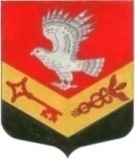 МУНИЦИПАЛЬНОЕ ОБРАЗОВАНИЕ«ЗАНЕВСКОЕ ГОРОДСКОЕ ПОСЕЛЕНИЕ»ВСЕВОЛОЖСКОГО МУНИЦИПАЛЬНОГО РАЙОНАЛЕНИНГРАДСКОЙ ОБЛАСТИСОВЕТ ДЕПУТАТОВ ТРЕТЬЕГО СОЗЫВАРЕШЕНИЕ 26.02.2019 года                                                                                                  № 10гп. Янино-1                                                                                                    О результатах деятельности главы
МО «Заневское городское поселение» 	В соответствии с Федеральным законом от 06.10.2003 № 131-ФЗ «Об общих принципах организации местного самоуправления в Российской Федерации», уставом МО «Заневское городское поселение», заслушав отчет о результатах деятельности главы муниципального образования за 2018 год, совет депутатов МО «Заневское городское поселение» принялРЕШЕНИЕ:1. Принять отчет главы муниципального образования «Заневское городское поселение» Всеволожского муниципального района Ленинградской области за 2018 год к сведению согласно приложению.2. Признать деятельность главы муниципального образования и совета депутатов муниципального образования «Заневское городское поселение» Всеволожского муниципального района Ленинградской области по результатам отчета за 2018 год удовлетворительной.3. Настоящее решение подлежит опубликованию в газете «Заневский вестник».4. Решение вступает в силу после дня его опубликования.5. Контроль над исполнением данного решения возложить на постоянно действующую депутатскую комиссию по экономической политике, бюджету, налогу, инвестициям, правопорядку, законности.       Глава муниципального образования                                        В. Е. КондратьевПриложение к решению совета депутатов№ 10  от 26.02.2019  годаОтчет главы муниципального образования «Заневское городское поселение» Всеволожского муниципального района Ленинградской области за 2018 годУважаемые жители Заневского городского поселения, коллеги по депутатскому корпусу и приглашенные гости!Прошел еще один год нашей совместной и плодотворной работы. Коротко обобщить все сделанное за этот период сложно, но важно то, что все ключевые сферы жизнедеятельности поселения находятся в поле зрения депутатов. Постоянный контакт с избирателями позволяет парламентариям быть в курсе событий, происходящих в муниципальном образовании, решать общественно значимые вопросы, активно участвовать в местном самоуправлении. Как глава муниципального образования я представляю отчет по итогам работы представительного органа. О результатах социально-экономического развития поселения расскажет глава администрации.Деятельность совета в 2018 году проходила в тесном и конструктивном диалоге с предприятиями, учреждениями и общественными организациями; во взаимодействии с Всеволожским муниципальным районом, с органами государственной власти, Законодательным Собранием Ленинградской области. Главный итог этого сотрудничества – добрая и прочная законодательная основа, которая позволяет муниципальному образованию сохранять стабильность и способствует его дальнейшему прогрессу. Прошлый год был насыщенным на события. Во-первых, состоялись выборы Президента Российской Федерации. Мы сумели обеспечить свободное волеизъявление жителей, большинство из которых проголосовало за достойного кандидата, выбрав гарантом своих прав Владимира Владимировича Путина.Во-вторых, на карте Ленинградской области появился молодой город Кудрово. Численность населения, растущая в геометрической прогрессии, вносит существенные коррективы в работу органов местного самоуправления. По сравнению с прошлым периодом увеличилось количество вопросов, выносимых на рассмотрение, и, как следствие, проведено больше заседаний, и принято больше решений, направленных на реализацию собственных и переданных полномочий в области социальной, экономической и бюджетной политики.В 2018 году состоялись 12 заседаний совета, с начала созыва – 48 сессий. В течение года депутатами были рассмотрены и утверждены 80 решений, в том числе по вопросам местного значения – 59. Стоит отметить очень высокий средний уровень явки – 97 % от числа членов представительного органа. С учетом того, что все депутаты трудятся в совете на освобожденной основе, этот показатель говорит об их ответственном отношении к своим обязанностям и неравнодушном отношении к будущему поселения.  Также показателем эффективной деятельности депутатского корпуса является работа постоянных комиссий, которые обеспечивают непрерывность функционирования совета с одной стороны, а с другой – взаимодействие со всеми структурными подразделениями администрации. Как и прежде, в совете функционируют четыре постоянно действующие депутатские комиссии:- комиссия по промышленности, сельскому хозяйству, жилищно-коммунальному хозяйству, транспорту, связи и благоустройству;- комиссия по собственности, земельным отношениям, архитектуре, градостроительству, торговле и экологии;- комиссия по здравоохранению, социальной политике, физической культуре, спорту, культуре и молодежной политике;- комиссия по экономической политике, бюджету, налогу, инвестициям, правопорядку, законности.Комиссия по промышленности, сельскому хозяйству, жилищно-коммунальному хозяйству, транспорту, связи и благоустройству рассматривала вопросы, связанные с автомобильными дорогами общего пользования местного значения и курировала соблюдение и внесение изменений в Правила благоустройства, содержания и обеспечения санитарного состояния территории Заневского городского поселения.Основным направлением деятельности постоянной комиссии по экономической политике, бюджету, налогу, инвестициям, правопорядку, законности стала работа с бюджетом Заневского поселения. С целью осуществления контроля комиссия периодически заслушивала отчеты о его исполнении. В целях уточнения за отчетный период три раза вносились изменения в решение «О бюджете муниципального образования «Заневское городское поселение». Для повышения эффективности управления земельными ресурсами по инициативе комиссии подрядной организацией было проведено исследование, и составлен отчет по определению и установлению коэффициентов территориального зонирования для определения арендной платы за использование земельных участков, находящихся в собственности муниципального образования, а также участков, государственная собственность на которые не разграничена.Комиссией по здравоохранению, социальной политике, физической культуре, спорту, культуре и молодежной политике было уделено внимание всем направлениям, находящимся в ее компетенции. Приоритетной оставалась работа по реализации областного закона от 15.01.2018 № 3-оз «О содействии участию населения в осуществлении местного самоуправления в иных формах на территориях административных центров муниципальных образований», благодаря чему в городском поселке Янино-1 созданы две инициативные комиссии в количестве 10 человек. Комиссия по собственности, земельным отношениям, архитектуре, градостроительству, торговле и экологии курировала вопросы, связанные с принятием имущества в муниципальную казну. За отчетный период всеми комиссиями третьего созыва проведены 27 заседаний.Правотворческая деятельность совета депутатов была направлена на разработку и принятие нормативных документов, регулирующих правоотношения в налоговой сфере, вопросах земельного и градостроительного законодательства, жилищно-коммунального хозяйства, управления и распоряжения муниципальной собственностью, деятельности органов местного самоуправления и многих других. Значительное место в работе совета депутатов занимало внесение изменений в ранее принятые решения, что было обусловлено постоянными изменениями федерального и регионального законодательств. Наибольшую активность в сфере нормотворчества в 2018 году проявили депутаты совета, специалисты юридического сектора и сектора управления муниципальным имуществом и жилищно-коммунальным хозяйством. Они подготовили более 55 % всех проектов решений из числа, впоследствии принятых и вступивших в законную силу.Необходимо отметить, что депутаты приняли решение оставить на уровне 2017 года ставку налога на имущество физических лиц, который сейчас рассчитывается, исходя из кадастровой стоимости объекта налогообложения. Главным принципом деятельности совета депутатов является гласность, прозрачность действий. Поэтому заседания совета проводились в открытой форме. В прошедшем году в них принимали участие активисты муниципального образования. Так, например, горячее обсуждение вызвал вопрос по развитию парка «Оккервиль». Уверен, совместно с жителями мы сделаем этот парк комфортным, функциональным и привлекательным.По-прежнему сохранение перспективы социального и экономического развития нашего муниципального образования – ключевая задача органов местного самоуправления. Главным приоритетом бюджетной политики было и остается развитие налогового потенциала на территории. Поэтому на постоянном контроле находились исполнение и утверждение бюджета, работа секторов администрации по различным направлениям деятельности. Так, в соответствии с принятым решением от 26.12.2017 года № 67 «О бюджете МО «Заневское городское поселение» на 2018 год и на плановый период 2019 и 2020 годов», бюджет на прошедший год был утвержден по доходам в сумме 335,1 млн руб., по расходам – в сумме 367,2 млн руб., с источниками в размере 32,1 млн руб. В течение истекшего периода 2018 года советом депутатов вносились два изменения и дополнения в решение о бюджете, в результате чего доходная часть бюджета составила 350,2 млн руб., расходная – 352,4 млн руб., источники финансирования дефицита – 2,2 млн руб. План по доходам исполнен на 122,5 процента, по расходам – на 96,7 процента. Характеризуя фактическое исполнение бюджета, необходимо сказать, что в 2018 году проходило дальнейшее усиление социальной направленности бюджета. За последние годы советом депутатов создана достаточно полная база нормативно-правовых актов, регламентирующая правоотношения в различных вопросах местного значения. Все это позволяет говорить о том, что представительным органом муниципального образования создано надлежащее правовое поле для эффективного осуществления местного самоуправления и реализации гражданами своих прав. Принятые ранее решения постоянно изменяются, дополняются в соответствии с внесенными изменениями в законодательство Российской Федерации. Постоянно разрабатываются новые положения в соответствии с полномочиями органов местного самоуправления. В 2018 году принято 14 новых положений и положений в новых редакциях. Круг вопросов, рассматриваемых советом депутатов, достаточно широк. Это вопросы, касающиеся социальной сферы, жилищно-коммунального хозяйства, благоустройства, безопасности, экономики и муниципальной собственности. В 2018 году, безусловно, самым важным решением стало принятие стратегии социально-экономического развития Заневского городского поселения до 2030 года. Это документ, на основе которого будет выстраиваться экономическая и социальная политика нашей территории.Также к определяющим развитие муниципального образования относятся решения:- об обращении к губернатору Ленинградской области об изменении категории (типа) населенного пункта (деревни) Кудрово с отнесением его к категории (типу) города, с административным центром муниципального образования «Заневское городское поселение» Всеволожского муниципального района Ленинградской области в городском поселке Янино-1;- об утверждении Положения об инициативной комиссии на территории городского поселка Янино-1;- о внесении изменений в Правила благоустройства, содержания и обеспечения санитарного состояния территории МО «Заневское городское поселение»;- о внесении изменений в устав МО «Заневское городское поселение;- об утверждении прогнозного плана (программы) приватизации муниципального имущества МО «Заневское городское поселение» на 2018 год;- об утверждении Положения о муниципальном земельном контроле;- об утверждении Положения о порядке управления и распоряжения муниципальным имуществом МО «Заневское городское поселение;- об утверждении Положения о развитии застроенных территорий в границах МО «Заневское городское поселение;- об установлении коэффициента территориального зонирования для определения арендной платы за использование земельных участков;- о бюджете муниципального образования «Заневское городское поселение» на 2019 год и на плановый период 2020 и 2021 годов;- об утверждении Положения об осуществлении муниципального контроля за сохранностью автомобильных дорог местного значения в границах населенных пунктов МО «Заневское городское поселение»;- об установлении земельного налога на территории  МО «Заневское городское поселение» на 2019 год;- об установлении налога на имущество физических лиц на территории МО «Заневское городское поселение» на 2019 год;- об утверждении перечня муниципального имущества, свободного от прав третьих лиц (за исключением имущественных прав субъектов малого и среднего предпринимательства), для предоставления во владение и (или) пользование на долгосрочной  основе субъектам малого и среднего предпринимательства;- об утверждении Порядка выявления, перемещения, хранения, утилизации брошенных, разукомплектованных, бесхозных транспортных средств на территории МО «Заневское городское поселение».Но главное в нашей деятельности – не количество принятых решений и проведенных заседаний, а качество принятых документов, их законность и максимальное соответствие интересам жителей нашего поселения.Большая работа в 2018 году проведена депутатами по реализации наказов избирателей. Она осуществлялась по разным направлениям: освещение улиц, восстановление и ремонт асфальтобетонного покрытия дорог и внутридворовых проездов, подсыпка и грейдирование дорог, благоустройство. Не будет преувеличением признать работу с наказами избирателей результативной. Трудовая деятельность непосредственно на территории избирательных округов, на заседаниях постоянных комиссий и совета депутатов, при проведении других мероприятий позволила находиться депутатам в курсе всех событий и дел, происходящих в Заневском городском поселении, принимать участие в решении проблем, активно участвовать в местном самоуправлении.По объективным причинам не все наказы были выполнены. Стоит отметить, что в прошедшем году было продолжено конструктивное сотрудничество с руководством района, Правительством области и депутатами Законодательного Собрания. Совместное решение задач позволило более оперативно справляться с существующими проблемами.Требования, предъявляемые к решениям, остаются неизменно высокими – это обеспечение их полного соответствия Конституции Российской Федерации, федеральным законам, законам Ленинградской области, уставу Заневского городского поселения.Проекты решений и принятые решения направлялись в прокуратуру, где рассматривались в порядке правовой оценки. В 2018 году от прокуратуры района на действующие правовые акты совета не получен ни один протест.Для того, чтобы жители могли ознакомиться с нормативно-правовыми актами, на официальном сайте создана электронная база документов совета депутатов. Для информирования граждан проводятся открытые мероприятия –публичные слушания по вопросам, определенным федеральным законом № 131. Так, на обсуждение выносились проекты решений о внесении изменений в устав муниципального образования, вопросы, касающиеся утверждения отчетов по исполнению бюджета за 2018 год, проекта бюджета на 2019-й и плановый период 2020–2021 годов, градостроительной деятельности. Все слушания были признаны состоявшимися. Всего по инициативе совета депутатов проведены два публичных слушания, по инициативе главы муниципального образования – 11.Одним из направлений деятельности совета является повышение уровня информированности населения о работе представительного органа власти через СМИ. Организовано информационное сопровождение заседаний совета, по итогам которых оперативно готовятся статьи и размещаются на сайте www.zanevka.org  и в муниципальной газете «Заневский вестник». В совет депутатов третьего созыва в 2018 году поступило 82 обращения, из них 64 решены положительно. Депутатами проведено 28 приемов. На личном приеме главы побывали 83 посетителя. Что касается задач на 2019 год: встречи с жителями, обращения граждан, свидетельствуют о том, что наших людей не удовлетворяет медицинское обслуживание, обостряется проблема нехватки мест в детских садах и школах. Требует улучшения состояние дорог, есть проблемы в сфере ЖКХ, в обеспечении правопорядка. По всем названным направлениям ведется работа. Уверен, что депутатский корпус справится со стоящими перед ним задачами.Хочу поблагодарить руководство Всеволожского района и Ленинградской области за реальное участие в решении этих вопросов. Трижды Заневское поселение посещал губернатор Ленинградской области Александр Юрьевич Дрозденко. При его непосредственной поддержке меценаты передали участок земли под парк «Оккервиль», работает наблюдательный совет новостроек, благодаря которому застройщики начинают выполнять свои социальные обязательства. Последний визит главы региона в Заневское поселение был связан с открытием нового детского сада на Пражской, 17 в Кудрово. Отдельную признательность хочу выразить руководителям Всеволожского муниципального района, которые встречаются с жителями, всегда предлагают свою помощь и оказывают ее.От имени депутатов Заневского городского поселения благодарю всех, кто вместе с нами принимал участие в разработке и совершенствовании местной правовой базы: Правительство Ленинградской области, депутатов Законодательного Собрания, Общественную палату. Спасибо руководителям предприятий и учреждений, всем гражданам за взаимодействие и сотрудничество, а моим коллегам по депутатскому корпусу – за работу на благо наших избирателей, защиту их прав и интересов.